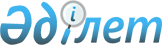 О создании условий и инструментов, необходимых для реализации казахстанского участия в перспективных международных компанияхПостановление Правительства Республики Казахстан от 30 ноября 2006 года N 1157

      В соответствии с пунктом 33 Сетевого графика исполнения Общенационального плана мероприятий по реализации Послания Президента Республики Казахстан народу Казахстана от 1 марта 2006 года "Стратегия вхождения Казахстана в число пятидесяти наиболее конкурентоспособных стран мира" и Программы Правительства Республики Казахстан на 2006-2008 годы, утвержденного  постановлением  Правительства Республики Казахстан от 31 марта 2006 года N 222, Правительство Республики Казахстан  ПОСТАНОВЛЯЕТ: 

      1. Утвердить прилагаемый План мероприятий по созданию условий и инструментов, необходимых для реализации казахстанского участия в перспективных международных компаниях, на 2007-2008 годы (далее - План). 

      2. Центральным исполнительным органам, иным государственным органам и заинтересованным организациям обеспечить надлежащее и своевременное выполнение мероприятий, предусмотренных Планом. 

      3. Контроль за исполнением настоящего постановления возложить на Министерство индустрии и торговли Республики Казахстан. 

      4. Настоящее постановление вводится в действие со дня подписания.        Премьер-Министр 

    Республики Казахстан Утвержден            

постановлением Правительства  

Республики Казахстан     

от 30 ноября 2006 года N 1157  

  План мероприятий по созданию условий и инструментов, 

необходимых для реализации казахстанского участия в перспективных 

международных компаниях, на 2007-2008 годы Примечание: 

МИТ         - Министерство индустрии и торговли Республики 

              Казахстан 

МЭБП        - Министерство экономики и бюджетного планирования 

              Республики Казахстан 

МЮ          - Министерство юстиции Республики Казахстан 

МФ          - Министерство финансов Республики Казахстан 

МИД         - Министерство иностранных дел Республики Казахстан 

МОН         - Министерство образования и науки Республики Казахстан 

МТК         - Министерство транспорта и коммуникаций Республики 

              Казахстан 

МСХ         - Министерство сельского хозяйства Республики Казахстан 

МЭМР        - Министерство энергетики и минеральных ресурсов 

              Республики Казахстан 

КНБ         - Комитет национальной безопасности Республики Казахстан 

АО "Қазына" - акционерное общество "Фонд устойчивого развития 

              "Қазына" 
					© 2012. РГП на ПХВ «Институт законодательства и правовой информации Республики Казахстан» Министерства юстиции Республики Казахстан
				N п/п Наименование 

мероприятий Форма 

завершения Ответ- 

ствен- 

ные за 

испол- 

нение Срок 

испол- 

нения Предпо- 

лагае- 

мые 

расходы 

(млн. 

тенге) Источник 

финан- 

сирова- 

ния 1 2 3 4 5 6 7 1 Провести анализ 

и сформировать 

перечень 

высокотехноло- 

гичных 

международных 

компаний для 

участия в них 

казахстанских 

юридических 

лиц или 

капитала Совместный 

приказ 

МИТ, МСХ, 

МЭМР, МТК МИТ 

(созыв), 

МЭБП, 

МИД, 

МЭМР, 

МСХ, 

МТК, 

МОН, 

КНБ, 

АО 

"Қазына" II 

квартал 

2007 

года Не 

тре- 

буются 2 Провести 

анализ 

деятельности 

казахстанских 

юридических 

лиц, по 

итогам 

которого 

подготовить 

предложение 

по формиро- 

ванию 

перечня 

юридических 

лиц, соответ- 

ствующих 

критериям 

для их 

возможного 

участия 

в перспек- 

тивных 

международ- 

ных 

компаниях Предложение 

в Прави- 

тельство 

Республики 

Казахстан МИТ 

(созыв), 

МЭМР, 

МСХ, 

МТК, 

МОН, 

АО 

"Қазына" II 

квартал 

2007 

года 2007 

год - 

10,0 Средства 

инсти- 

тутов 

развития 3 Провести 

анализ 

товаров, 

новых 

технологий 

и услуг и 

подготовить 

предложение 

по формирова- 

нию их 

перечня, 

которые 

будут 

отнесены к 

приоритетным 

проектам, 

способствующим 

развитию 

экономики 

Казахстана Предложение 

в Прави- 

тельство 

Республики 

Казахстан МИТ 

(созыв), 

МИД, 

МЭМР, 

МСХ, 

МТК, 

МОН, 

АО 

"Қазына" III 

квартал 

2007 

года 2007 

год - 

14,0 Средства 

инсти- 

тутов 

развития 4 Подготовить 

предложение 

по схеме 

приобрете- 

ния акций 

международных 

компаний, их 

финансового 

обеспечения и 

разработать 

механизмы и 

инструменты, 

необходимые 

для создания 

условий по 

реализации 

казахстанского 

участия в 

перспективных 

международных 

компаниях Предложение 

в Прави- 

тельство 

Республики 

Казахстан МИТ 

(созыв), 

МЭМР, 

МФ, 

МСХ, 

МТК, 

МОН, 

АО 

"Қазына" IV 

квартал 

2007 

года Не 

тре- 

буются 5 Провести 

анализ 

нормативных 

правовых 

актов 

Республики 

Казахстан с 

целью 

разработки 

предложений 

по созданию 

условий для 

казахстан- 

ского 

участия в 

перспективных 

международных 

компаниях Предложение 

в Прави- 

тельство 

Республики 

Казахстан МИТ 

(созыв), 

МЭБП, 

МФ, 

МЮ, 

МОН, 

МИД, 

МЭМР, 

МСХ, 

МТК, 

МОН, 

АО 

"Қазына" II 

квартал 

2007 

года Не 

тре- 

буются 6 Подготовить 

предложение 

по определению 

оператора, 

деятельность 

которого 

будет 

направлена на 

мониторинг и 

координацию 

работ по 

участию 

отечественного 

капитала в 

высокотех- 

нологичных 

международных 

компаниях Предложение 

в Прави- 

тельство 

Республики 

Казахстан МИТ 

(созыв), 

МЭБП, 

МФ, 

МЭМР, 

МСХ, 

МТК, 

МОН II 

квартал 

2007 

года Не 

тре- 

буются 7 Проведение 

подготови- 

тельной 

работы с 

зарубежными 

высокотех- 

нологичными 

компаниями 

по условиям 

приобретения 

доли их акций Информация 

в Прави- 

тельство 

Республики 

Казахстан МИТ, 

АО 

"Қазына" IV 

квартал 

2007 

года Не 

тре- 

буются 8 Проведение 

анализа 

нормативной 

правовой 

базы 

зарубежных 

стран, в 

которых 

предусма- 

тривается 

вложение 

отечествен- 

ного 

капитала Информация 

в Прави- 

тельство 

Республики 

Казахстан МИТ 

(созыв), 

МЭБП, 

МЮ, 

МФ, 

МОН, 

МЭМР, 

МСХ, 

МТК, 

АО 

"Қазына" I-II 

квартал 

2008 

года Не 

тре- 

буются Итого: 2007 год - 

24,0 Средства 

инсти- 

тутов 

развития 